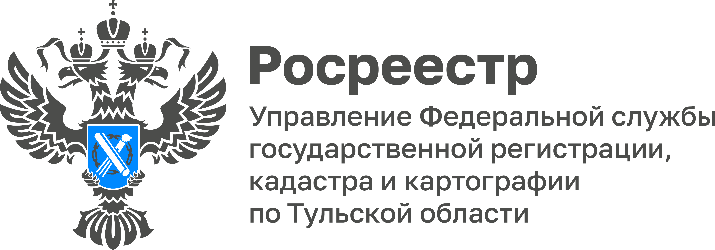 96% заявлений на электронную ипотеку в Тульской области регистрируется за один деньВ июне 2023 года в Управление Росреестра по Тульской области поступило 1 388 заявлений на регистрацию ипотеки при взаимодействии с кредитными организациями, 1 236 заявлений подано в электронном виде, что составляет 89% от общего числа. Всего в январе-июне текущего года в Управление поступило 5 570 заявлений на регистрацию ипотеки онлайн, 96% заявлений из которых зарегистрировано в течение одного рабочего дня. «Электронный способ подачи документов на регистрацию ипотечных сделок, благодаря удобству и скорости обработки таких обращений, пользуется большой популярностью у жителей Тульской области. Сроки регистрации ипотеки при подаче в электронном виде сокращены до одного дня. Ведомство работает над тем, чтобы достичь 100% результата по регистрации электронной ипотеки за 24 часа. В целях достижения данных показателей, Управлением на постоянной основе организовываются семинары с представителями кредитного сообщества», — отметила Татьяна Трусова, заместитель руководителя Управления Росреестра по Тульской области.